ESTADO DE SANTA CATARINA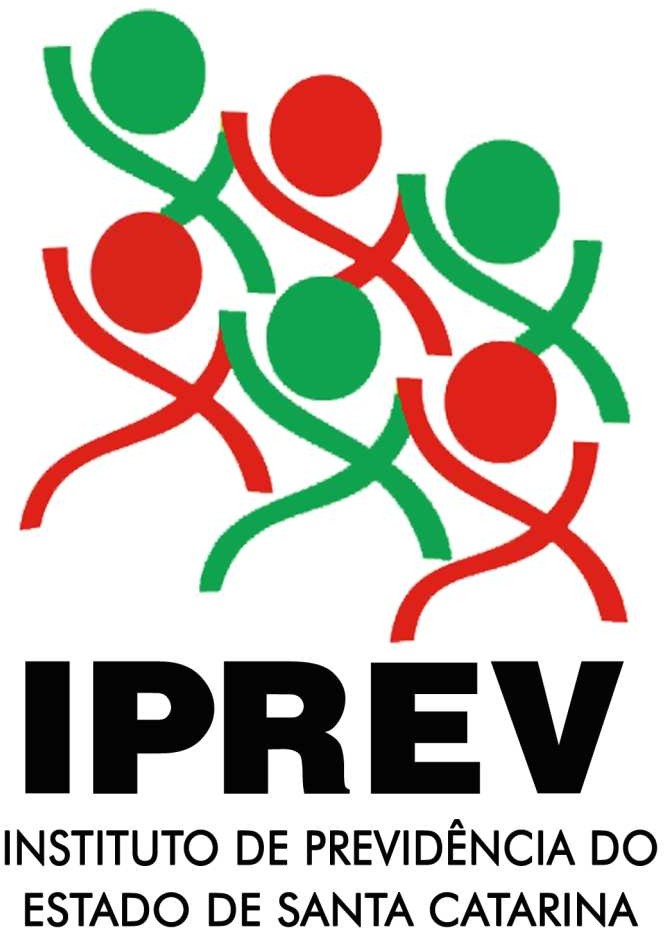 Secretaria de Estado da AdministraçãoInstituto de Previdência do Estado de Santa CatarinaHABILITAÇÃO DE PENSIONISTAListagem de DocumentosAnexo I – Filho Solteiro Menor de 21 AnosInstituidor da Pensão1Requerimento de Pensão/IPREV2Certidão de óbito do ex-segurado3Documento de identificação e CPF do ex-segurado4Último contracheque, caso ex-segurado do Poder Executivo5Três últimos contracheques, caso ex-segurado do Tribunal de Justiça, Assembléia Legislativa ou Tribunal de Contas.6Ex-segurado ativo à data do óbito: ficha funcional (autenticada pelo órgão expedidor)7Ex-segurado inativo à data do óbito: ato de aposentadoria (autenticado pelo órgão expedidor)8Informação do instituidor da pensão da Base AI: Tribunal de Justiça, Assembléia Legislativa ou Tribunal de Contas.Dependente / Requerente9Declaração de acumulo de benefícios previdenciários(Modelo fornecido pelo IPREV)10Certidão de nascimento com data atual11Documento de identificação e CPF do dependente12Declaração do Banco do Brasil ou cartão do Banco, com número de agência e conta corrente individual, em nome do dependente13Documento de identificação e CPF do representante legal (para dependente menor de 18 anos)14Procuração pública (no caso de dependente representado por procurador)15Documento de identificação e CPF do procurador (quando presente o item 13)16Comprovante de residência recente do dependente: conta de luz, água, telefone ou documento similar